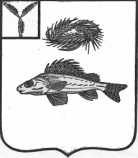 АДМИНИСТРАЦИЯПЕРЕКОПНОВСКОГО МУНИЦИПАЛЬНОГО ОБРАЗОВАНИЯЕРШОВСКОГО МУНИЦИПАЛЬНОГО РАЙОНА САРАТОВСКОЙ ОБЛАСТИ        __________№________					ул. Пылайкина, 57 с. Перекопное            ____________________________					413526 Ершовский районСаратовская областьТел.: (845-64) 5-63-87Факс: (845-64) 5-63-87           E-mail: perekmo@mail.ru         И.о. Главы администрации ЕМРС.А.ЗубрицкойПлан работы администрации Перекопновского МОпо личному приему, встречам с гражданами и депутатами главына сентябрь  2018 год.График приема жителей по личным вопросам14.09.2018г., 28.09.2018г. - Заседание Совета Перекопновского МО. 25.09.2018г. – ПДС. Торжественные линейки, посвященные Дню знаний; месячник безопасности дорожного движения «Внимание-дети! Внимание – пешеход!»- ответственные: зам.директоров школ по ВР, кл. руководители сёл: Перекопное, Васильевка, Краснянка, Чёрная Падина. Мероприятия по благоустройству сел: окос травы, отсыпка дорог щебнем- ответственные: администрация Перекопновского МО.И.о. Главы Перекопновского МО                                            Л.Ф.Наумова№п/пНаименование населенного пунктаВремя приема1.с.ПерекопноеЕжедневнос 14.00 час. до 16.00 час.кроме среды2.с. ВасильевкаЕжедневнос 08.00 час. до 09.00 час.кроме среды3.с. АлександрияЕжедневнос 10.00 час. до 11.00 час.кроме среды 4.с. КраснянкаКаждая среда с 10.00 до 12.00час.5.с.ЕремеевкаКаждая среда с08.30 до09.30час.6.с. Черная ПадинаКаждая среда с 14.00 до 15.00час.7.с.Чистый ПлесКаждая среда с 13.00 до13.40час.